ПРОЕКТМуниципальное образование Кондинский районХанты-Мансийского автономного округа - ЮгрыАДМИНИСТРАЦИЯ КОНДИНСКОГО РАЙОНАПОСТАНОВЛЕНИЕРуководствуясь статьей 179 Бюджетного кодекса Российской               Федерации, постановлением Правительства Ханты-Мансийского                 автономного округа - Югры от 05 октября 2018 года № 338-п                                       «О государственной программе Ханты-Мансийского автономного                        округа - Югры «Развитие образования», решением Думы Кондинского                     района от 12 декабря 2019 года № 585 «О бюджете муниципального образования Кондинский район на 2020 год и на плановый период                          2021 и 2022 годов», постановлениями администрации Кондинского района                    от 29 декабря 2016 года № 1992 «Об утверждении порядка предоставления субсидий из бюджета муниципального образования Кондинский район                       на оказание услуг в сфере молодежной политики немуниципальными организациями, в том числе социально ориентированными некоммерческими организациями», от 22 августа 2018 года № 1690 «О модельной муниципальной программе Кондинского района, порядке принятия решения о разработке муниципальных программ Кондинского района, их формирования, утверждения и реализации», администрация Кондинского района постановляет:1. Внести в постановление администрации Кондинского района                         от 30 октября 2018 года № 2141 «О муниципальной программе «Молодежь Кондинского района на 2019-2025 годы и на период до 2030 года» следующие изменения:В приложении 1 к постановлению:1.1. Строку «Целевые показатели муниципальной программы» Паспорта муниципальной программы изложить в следующей редакции:«».1.2. Строку «Параметры финансового обеспечения муниципальной программы» Паспорта муниципальной программы изложить в следующей редакции:«».1.3. Таблицу 1 изложить в новой редакции (приложение 1)1.4. Таблицу 2 изложить в новой редакции (приложение 2).2. Обнародовать постановление в соответствии с решением Думы Кондинского района от 27 февраля 2017 года № 215 «Об утверждении Порядка опубликования (обнародования) муниципальных правовых актов и другой официальной информации органов местного самоуправления муниципального образования Кондинский район» и разместить на официальном сайте органов местного самоуправления Кондинского района Ханты-Мансийского автономного округа - Югры.3. Постановление вступает в силу после его обнародования.Приложение 1к постановлению администрации районаот «___» ______2020 № ___Таблица 1Целевые показатели муниципальной программы<1> Постановление Правительства Ханты-Мансийского автономного округа - Югры от 05 октября 2018 года № 338-п «О государственной программе                             Ханты-Мансийского автономного округа - Югры «Развитие образования» (целевые показатели государственной программы в редакции постановления Правительства                    Ханты-Мансийского автономного округа - Югры от 01 февраля 2019 года № 16-п «О внесении изменений в постановление Правительства Ханты-Мансийского автономного округа - Югры от 05 октября 2018 года № 338-п «О государственной программе Ханты-Мансийского автономного округа - Югры «Развитие образования», окружной показатель № 9).Доля молодежи в возрасте от 14 до 30 лет, задействованной в мероприятиях общественных объединений (%), рассчитывается по формуле:ДО / ДМ * 100%, где: ДО - количество молодежи в возрасте от 14 до 30 лет, задействованной в мероприятиях общественных объединений (графа 8 раздела 4 формы ФСН 1-Молодежь); ДМ - общая численность молодежи Кондинского района в возрасте от 14 до 30 лет (демография).<2> Указ Президента Российской Федерации от 07 мая 2018 года № 204 «О национальных целях и стратегических задачах развития Российской Федерации на период до 2024 года», постановление Правительства Ханты-Мансийского автономного округа - Югры от 05 октября 2018 года № 338-п «О государственной программе                            Ханты-Мансийского автономного округа - Югры «Развитие образования» (целевые показатели государственной программы в редакции постановления Правительства                       Ханты-Мансийского автономного округа - Югры от 01 февраля 2019 года № 16-п «О внесении изменений в постановление Правительства Ханты-Мансийского автономного округа - Югры от 05 октября 2018 года № 338-п «О государственной программе Ханты-Мансийского автономного округа - Югры «Развитие образования», окружной показатель № 10). Паспорт проекта «Социальная активность», методика расчета дополнительных показателей регионального проекта (приложение № 2 к паспорту регионального проекта «Социальная активность»).Общая численность граждан, вовлеченных центрами (сообществами, объединениями) поддержки добровольчества (волонтерства) на базе образовательных организаций, некоммерческих организаций, государственных и муниципальных учреждений, в добровольческую (волонтерскую) деятельность, млн человек:𝐹вол = 𝑋стат69−4 ,где:𝑋вол – численность граждан, вовлеченных центрами (сообществами, объединениями) поддержки добровольчества (волонтерства) на базе образовательных организаций, некоммерческих организаций, государственных и муниципальных учреждений в добровольческую (волонтерскую) деятельность, млн человек;𝑋стат 69 − 4 - значение столбца 4 строки 69 таблицы Раздела 7 Статистики по молодежной политике, млн человек.<3> Указ Президента Российской Федерации от 07 мая 2018 года № 204 «О национальных целях и стратегических задачах развития Российской Федерации на период до 2024 года», постановление Правительства Ханты-Мансийского автономного округа - Югры от 05 октября 2018 года № 338-п «О государственной программе                         Ханты-Мансийского автономного округа - Югры «Развитие образования» (целевые показатели государственной программы в редакции постановления Правительства                  Ханты-Мансийского автономного округа - Югры от 01 февраля 2019 года № 16-п «О внесении изменений в постановление Правительства Ханты-Мансийского автономного                    округа - Югры от 05 октября 2018 года № 338-п «О государственной программе Ханты-Мансийского автономного округа - Югры «Развитие образования», окружной показатель № 10). Паспорт проекта «Социальная активность», методика расчета дополнительных показателей регионального проекта (приложение № 2 к паспорту регионального проекта «Социальная активность»).Fтвор = Х твор / Х общее * 100%, где:  Fтвор - доля молодежи, задействованной в мероприятиях по вовлечению в творческую деятельность, от общего числа молодежи в Кондинском районе;Хтвор - численность молодежи по Кондинскому району, задействованной в мероприятиях по вовлечению в творческую деятельность, таких как конкурсы, смотры, фестивали, форумы по развитию творческих навыков;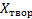 Хобщее - численность молодежи в Кондинском районе (ведомственная статистика).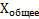 <4> Указ Президента Российской Федерации от 07 мая 2018 года № 204 «О национальных целях и стратегических задачах развития Российской Федерации на период до 2024 года», постановление Правительства Ханты-Мансийского автономного округа - Югры от 05 октября 2018 года № 338-п «О государственной программе                          Ханты-Мансийского автономного округа - Югры «Развитие образования» (целевые показатели государственной программы в ред. постановления Правительства                         Ханты-Мансийского автономного округа - Югры от 01 февраля 2019 года № 16-п «О внесении изменений в постановление Правительства Ханты-Мансийского автономного округа - Югры от 05 октября 2018 года № 338-п «О государственной программе Ханты-Мансийского автономного округа - Югры «Развитие образования», окружной показатель № 10). Паспорт проекта «Социальная активность», методика расчета дополнительных показателей регионального проекта (приложение № 2 к паспорту регионального проекта «Социальная активность»)., где: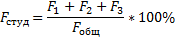 Fстуд - доля студентов, вовлеченных в клубное студенческое движение, от общего числа студентов Кондинского района; F1- количество студентов по Кондинскому району, состоящих и принимающих участие в мероприятиях Национальной лиги студенческих клубов;F2 - количество студентов, посетивших площадки дискуссионного студенческого клуба «Диалог на равных»; 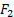 F3 - количество пользователей, из числа студентов, зарегистрированных в мобильном приложении OnRussia;Fобщ - общее количество студентов Кондинского района (ведомственная статистика, отчеты образовательных организаций).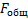 <5> Сведения Федеральной службы государственной статистики. Доля граждан, получивших услуги в негосударственных, в том числе некоммерческих, организациях, в общем числе граждан, получивших услуги в сфере молодежной политики характеризует обеспеченность населения услугами, предоставляемыми негосударственными организациями в сфере молодежной политики.Расчет показателя произведен по формуле: Кн / Ко * 100%, где:Кн - количество граждан Кондинского района получающих услуги в негосударственных организациях (коммерческих, некоммерческих);Ко - общее число граждан, получающих услуги в сфере молодежной политики.<6> Доля средств бюджета, выделяемых немуниципальным организациям на предоставление (выполнение) услуг (работ) в сфере молодежной политики в общем объеме средств, предусмотренных на реализацию таких услуг (работ) (%), характеризует финансовое обеспечение предоставления услуг в сфере молодежной политики негосударственными организациями.Рассчитывается по формуле: БНМ / БРМ * 100, где:БНМ - средства бюджета, запланированные на предоставление услуг в сфере молодежной политики негосударственным организациям (коммерческим, некоммерческим);БРМ - средства бюджета, выделяемые на выполнение услуг (работ), потенциально возможных к передачеПриложение 2к постановлению администрации районаот «___» ______2020 № ___Таблица 2Распределение финансовых ресурсов муниципальной программыот «____» _____2020 года№ __пгт. МеждуреченскийО внесении изменений в постановление администрации Кондинского района от 30 октября 2018 года № 2141 «О муниципальной программе «Молодежь Кондинского района на 2019-2025 годы и на период до 2030 года»Целевые показатели муниципальной программы1. Увеличение доли молодежи в возрасте от 14 до 30 лет, задействованной в мероприятиях общественных объединений ежегодно до 19%.2. Увеличение общей численности граждан, вовлеченных центрами (сообществами, объединениями) поддержки добровольчества (волонтерства) на базе образовательных организаций, некоммерческих организаций, государственных и муниципальных учреждений, в добровольческую (волонтерскую) деятельность до 0,001152 млн. чел.  3. Увеличение доли молодежи, задействованной в мероприятиях по вовлечению в творческую деятельность, от общего числа молодежи в субъекте Российской Федерации до 45%.4. Увеличение доли студентов, вовлеченных в клубное студенческое движение, от общего числа студентов субъекта Российской Федерации до 70%.5. Сохранение доли граждан, получивших услуги в негосударственных, в том числе некоммерческих, организациях, в общем числе граждан, получивших услугив сфере молодежной политики ежегодно не менее 0,96%.6. Увеличение доли средств бюджета, выделяемых немуниципальным организациям на предоставление (выполнение) услуг (работ) в сфере молодежной политики в общем объеме средств, предусмотренных на реализацию таких услуг (работ) до 15%Параметры финансового обеспечения муниципальной программыОбщий объем финансирования муниципальной программы составляет 166 085,93 тыс. рублей,      в том числе:2019 год – 18 307,6 тыс. рублей;2020 год – 17 741,93 тыс. рублей;2021 год – 12 619,3 тыс. рублей;2022 год – 13 115,5 тыс. рублей;2023 год – 13 037,7 тыс. рублей;2024 год – 13 037,7 тыс. рублей;2025 год – 13 037,7 тыс. рублей;2026-2030 годы – 65 188,5 тыс. рублейГлава районаА.В. Дубовик№ п/пНаименование целевых показателейБазовый показатель на начало реализации муниципальной программыЗначения показателя по годамЗначения показателя по годамЗначения показателя по годамЗначения показателя по годамЗначения показателя по годамЗначения показателя по годамЗначения показателя по годамЗначения показателя по годамЦелевое значение показателя на момент окончания реализации муниципальной программы№ п/пНаименование целевых показателейБазовый показатель на начало реализации муниципальной программы2019год2020год2021год2022год2023год2024год2025год2026 - 2030годыЦелевое значение показателя на момент окончания реализации муниципальной программы123456789101112Цель муниципальной программы: Повышение эффективности реализации молодежной политики в интересах инновационного социально ориентированного развития Кондинского районаЦель муниципальной программы: Повышение эффективности реализации молодежной политики в интересах инновационного социально ориентированного развития Кондинского районаЦель муниципальной программы: Повышение эффективности реализации молодежной политики в интересах инновационного социально ориентированного развития Кондинского районаЦель муниципальной программы: Повышение эффективности реализации молодежной политики в интересах инновационного социально ориентированного развития Кондинского районаЦель муниципальной программы: Повышение эффективности реализации молодежной политики в интересах инновационного социально ориентированного развития Кондинского районаЦель муниципальной программы: Повышение эффективности реализации молодежной политики в интересах инновационного социально ориентированного развития Кондинского районаЦель муниципальной программы: Повышение эффективности реализации молодежной политики в интересах инновационного социально ориентированного развития Кондинского районаЦель муниципальной программы: Повышение эффективности реализации молодежной политики в интересах инновационного социально ориентированного развития Кондинского районаЦель муниципальной программы: Повышение эффективности реализации молодежной политики в интересах инновационного социально ориентированного развития Кондинского районаЦель муниципальной программы: Повышение эффективности реализации молодежной политики в интересах инновационного социально ориентированного развития Кондинского районаЦель муниципальной программы: Повышение эффективности реализации молодежной политики в интересах инновационного социально ориентированного развития Кондинского районаЦель муниципальной программы: Повышение эффективности реализации молодежной политики в интересах инновационного социально ориентированного развития Кондинского районаЗадача. Создание эффективной системы социализации и самореализации молодежи через организацию и проведение мероприятий творческой и инновационной направленности, гражданско-военно-патриотического воспитания, временной трудовой занятости и профориентации, развития добровольческих практикЗадача. Создание эффективной системы социализации и самореализации молодежи через организацию и проведение мероприятий творческой и инновационной направленности, гражданско-военно-патриотического воспитания, временной трудовой занятости и профориентации, развития добровольческих практикЗадача. Создание эффективной системы социализации и самореализации молодежи через организацию и проведение мероприятий творческой и инновационной направленности, гражданско-военно-патриотического воспитания, временной трудовой занятости и профориентации, развития добровольческих практикЗадача. Создание эффективной системы социализации и самореализации молодежи через организацию и проведение мероприятий творческой и инновационной направленности, гражданско-военно-патриотического воспитания, временной трудовой занятости и профориентации, развития добровольческих практикЗадача. Создание эффективной системы социализации и самореализации молодежи через организацию и проведение мероприятий творческой и инновационной направленности, гражданско-военно-патриотического воспитания, временной трудовой занятости и профориентации, развития добровольческих практикЗадача. Создание эффективной системы социализации и самореализации молодежи через организацию и проведение мероприятий творческой и инновационной направленности, гражданско-военно-патриотического воспитания, временной трудовой занятости и профориентации, развития добровольческих практикЗадача. Создание эффективной системы социализации и самореализации молодежи через организацию и проведение мероприятий творческой и инновационной направленности, гражданско-военно-патриотического воспитания, временной трудовой занятости и профориентации, развития добровольческих практикЗадача. Создание эффективной системы социализации и самореализации молодежи через организацию и проведение мероприятий творческой и инновационной направленности, гражданско-военно-патриотического воспитания, временной трудовой занятости и профориентации, развития добровольческих практикЗадача. Создание эффективной системы социализации и самореализации молодежи через организацию и проведение мероприятий творческой и инновационной направленности, гражданско-военно-патриотического воспитания, временной трудовой занятости и профориентации, развития добровольческих практикЗадача. Создание эффективной системы социализации и самореализации молодежи через организацию и проведение мероприятий творческой и инновационной направленности, гражданско-военно-патриотического воспитания, временной трудовой занятости и профориентации, развития добровольческих практикЗадача. Создание эффективной системы социализации и самореализации молодежи через организацию и проведение мероприятий творческой и инновационной направленности, гражданско-военно-патриотического воспитания, временной трудовой занятости и профориентации, развития добровольческих практикЗадача. Создание эффективной системы социализации и самореализации молодежи через организацию и проведение мероприятий творческой и инновационной направленности, гражданско-военно-патриотического воспитания, временной трудовой занятости и профориентации, развития добровольческих практик1.Доля молодежи в возрасте от 14 до 30 лет, задействованной в мероприятиях общественных объединений, % <1>18,718,818,818,818,918,918,9191919%2.Общая численность граждан, вовлеченных центрами (сообществами, объединениями) поддержки добровольчества (волонтерства) на базе образовательных организаций, некоммерческих организаций, государственных и муниципальных учреждений, в добровольческую (волонтерскую) деятельность, млн. чел. <2>0,00080,0008860,0009420,0009970,0010520,0010860,0011520,00115200,0011520,0011523.Доля молодежи, задействованной в мероприятиях по вовлечению в творческую деятельность, от общего числа молодежи в Кондинском районе, % <3>8,530 33 36 3942 45 454545%4.Доля студентов, вовлеченных в клубное студенческое движение, от общего числа студентов в Кондинском районе, % <4>1220 30 40 5060 70 707070%5.Доля граждан, получивших услуги в негосударственных, в том числе некоммерческих, организациях, в общем числе граждан, получивших услуги в сфере молодежной политики, (%) <5>0,960,960,960,960,960,960,960,960,96ежегодно не менее 0,96%6.Доля средств бюджета, выделяемых немуниципальным организациям на предоставление (выполнение) услуг (работ) в сфере молодежной политики в общем объеме средств, предусмотренных на реализацию таких услуг (работ), % <6>0,88151515151515151515%№п/пМероприятия муниципальной программыОтветственный исполнитель/ соисполнительИсточники финансирования расходов бюджетных средств на реализацию мероприятийФинансовые затраты на реализацию (тыс. рублей)Финансовые затраты на реализацию (тыс. рублей)Финансовые затраты на реализацию (тыс. рублей)Финансовые затраты на реализацию (тыс. рублей)Финансовые затраты на реализацию (тыс. рублей)Финансовые затраты на реализацию (тыс. рублей)Финансовые затраты на реализацию (тыс. рублей)Финансовые затраты на реализацию (тыс. рублей)Финансовые затраты на реализацию (тыс. рублей)№п/пМероприятия муниципальной программыОтветственный исполнитель/ соисполнительИсточники финансирования расходов бюджетных средств на реализацию мероприятийВсего2019 год2020 год2021год2022 год2023 год2024 год2025 год2026-2030годы123456789101112131.Работа с детьми и молодежью (целевой показатель 1)Отдел молодежной политики администрации Кондинского районаБюджет района161 501,8316 057,015 408,4312 619,313 115,513 037,713 037,713 037,765 188,52.Региональный проект «Социальная активность» (целевой показатель 2, 3, 4)Отдел молодежной политики администрации Кондинского районаБюджет района4 502,12 209,22 292,90,00,00,00,00,00,03.Поддержка социально ориентированных некоммерческих организаций(целевой показатель 5, 6)Отдел молодежной политики администрации Кондинского районаБюджет района82,0041,440,60,00,00,00,00,00,0Всего по муниципальной программе166 085,9318 307,617 741,9312 619,313 115,513 037,713 037,713 037,765 188,5